Lekser:    Informasjon: Denne siste uka før vinterferien er det Vinteruke. Se egen informasjon.Engelsk: Marthe Larsen har tatt over  engelskundervisningen etter Tone. I lekse skal de lese en digital tekst. Denne kan de høre på PC. Teksten blir lest opp. Etterpå leser elevene teksten høyt for en voksen. De skal også oversette teksten.https://www.tapbookauthor.com/bokbussenapp/Default.htmVelg bok på nivå 2, 3 eller 4. Skriv opp hvilken bok du velgerDenne uka setter vi inn intensiv øving på multiplikasjon. Noen får oppgaver på å automatisere multiplikasjonstabellen og noen får tekstoppgaver med multiplikasjon.Fravær: Må meldes før kl. 7.45Skolemelk: bestilles på skolemelk.noannvor.fjerstad@inderoy.kommune.no    Tlf skole:74124160 Tlf mob:  40891240lars.johansen@inderoy.kommune.noUkeplan 5.klasse   Uke 7   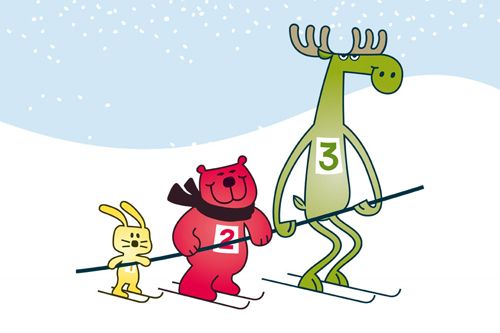 Ukeplan 5.klasse   Uke 7   Ukeplan 5.klasse   Uke 7   Ukeplan 5.klasse   Uke 7   Ukeplan 5.klasse   Uke 7   Tema: Kart og himmelretninger. Jeg skal forstå målestokk på kart. Tema: Kart og himmelretninger. Jeg skal forstå målestokk på kart. Tema: Kart og himmelretninger. Jeg skal forstå målestokk på kart. Tema: Kart og himmelretninger. Jeg skal forstå målestokk på kart. Tema: Kart og himmelretninger. Jeg skal forstå målestokk på kart. Mål for uka:Norsk: Jeg skal kunne si hva som kjennetegner et eventyrMatte: Jeg skal kunne multiplikasjonstabellenEngelsk: Jeg har laget en powerpoint om meg selv og fremførtMål for uka:Norsk: Jeg skal kunne si hva som kjennetegner et eventyrMatte: Jeg skal kunne multiplikasjonstabellenEngelsk: Jeg har laget en powerpoint om meg selv og fremførtMål for uka:Norsk: Jeg skal kunne si hva som kjennetegner et eventyrMatte: Jeg skal kunne multiplikasjonstabellenEngelsk: Jeg har laget en powerpoint om meg selv og fremførtMål for uka:Norsk: Jeg skal kunne si hva som kjennetegner et eventyrMatte: Jeg skal kunne multiplikasjonstabellenEngelsk: Jeg har laget en powerpoint om meg selv og fremførtMål for uka:Norsk: Jeg skal kunne si hva som kjennetegner et eventyrMatte: Jeg skal kunne multiplikasjonstabellenEngelsk: Jeg har laget en powerpoint om meg selv og fremførtMandag 11.febTirsdag  12.febOnsdag 13.febTorsdag 14.febFredag 15.febMatte-multiplikasjonLage isskulpturerMatte-multiplikasjonRullaFriminutt 9.45.10.10Friminutt 9.45-10.10Friminutt 9.45-10.10Friminutt  9.45-10.10Friminutt 9.45.10.10NaturfagEngelsk- Myself powerpointFelles skidag Øver SkjølvaEngelskNorsk- Felles skidag  KrogsbakkenRullaFriminutt12.00.12.30Friminutt 12.00-12.30Friminutt 12.00-12.30Friminutt  12.00-12.30Friminutt  12.00-12.30Norsk- grammatikk  Norsk- LeseforståelseEngelsk- MyselfNaturfagFagTil TirsdagTil OnsdagTil TorsdagTil FredagMatteDrilloppgaver multiplikasjonDrilloppgaver multiplikasjonDrilloppgaver multiplikasjonDrilloppgaver multiplikasjonNorskEngelskLesetekst: se info lenger ned på ukeplanenLesetekst Øv på glosene. Skriv 5 setninger hvor du bruker en glose i hver setningLesetekst: Se info lenger ned på ukeplanenLesetekstTa med bilder som du vil bruke i powerpointen din. Lagre de på minnepenn eller send de på mail.Samf.fag/NamiLes i Midgard s. 126 og 127.Oppgave 1 og 2.Prøv deg på oppgave 4, 5 og 6 s. 127 i boka.AnnetEngelsk gloser: Family- Famile     Siblings-- Søsken     Myself- Meg         Very- Veldig                            Holiday- FerieEngelsk gloser: Family- Famile     Siblings-- Søsken     Myself- Meg         Very- Veldig                            Holiday- FerieEngelsk gloser: Family- Famile     Siblings-- Søsken     Myself- Meg         Very- Veldig                            Holiday- FerieEngelsk gloser: Family- Famile     Siblings-- Søsken     Myself- Meg         Very- Veldig                            Holiday- FerieEngelsk gloser: Family- Famile     Siblings-- Søsken     Myself- Meg         Very- Veldig                            Holiday- Ferie